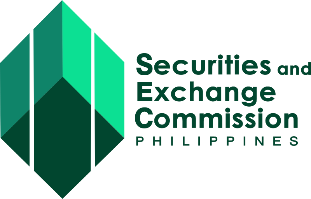 DOCUMENTARY REQUIREMENTS for STOCK CORPORATION CASH PAYMENT for SUBSCRIPTIONBasic RequirementsCover SheetArticles of Incorporation (AI) and By-laws (BL)Additional RequirementsEndorsement/clearance from other government agencies, if applicableClearance from other Department of the Commission*For Corporations with more than 40% foreign equity: Application Form for registration under the Foreign Investments Act of 1991 (R.A. 7042, as amended)